CITY OF CREEDMOOR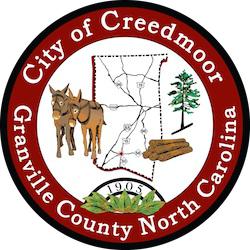 BOARD OF COMMISSIONERSBOC - WORK SESSIONFEBRUARY 21, 20236:00 PMCALL TO ORDER AND INVOCATIONPLEDGE OF ALLEGIANCEROLL CALLAPPROVAL OF AGENDADISCUSSION ITEMS5.a  Introduction of Carla Hobbs as Interim Finance Director | City Manager5.b  Introduction of Carl A. Barclay, MPA, PE as new City Engineer | Michael Frangos5.c  Proclamation for Shawnti Jackson | Mayor Wheeler5.d Music Festival Rules Regarding Political Tents and Service Animals| Commissioner Kicinski and City Attorney Kevin Hornik5.e  2023 Creedmoor Music Festival Committee Update | Christopher Horrigan5.f  Multi-Sports Events Plaza Construction Bid Results | Christopher Horrigan5.g  VSO (Veterans Services Org.) sharing office in City Hall | City Manager5.h  GoGov Software | Commissioner Gleason5.i  Mule Town | Michael Frangos5.j Discussion on Increased Visiability and Safety of Public Works Vehicles | Commissioner Way5.k  Stormwater Service Contracts | Michael FrangosCLOSED SESSION6.a  Closed Session Per § 143-318.11.a(5) |ADJOURNMENT1